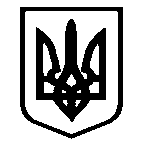 Костянтинівська сільська радаМиколаївського району Миколаївської області           __________________Виконавчий комітет_____________________Р І Ш Е Н Н Я  № 54с. Костянтинівка                                                           від   22 лютого 2024 рокуПро    присвоєння адреси будівлі ГНС «Кандибинська»           Розглянувши заяву  начальника Регіонального офісу водних ресурсів  у Миколаївській області Державного агенства водних ресурсів України ХХХХХ , щодо про присвоєння фактичної та поштової адреси об’єкту нерухомого майна –  Будівля ГНС (головна насосна станція) «Кандибинська», розташована біля с. ХХХХХ  за межами населеного пункту,  на території ХХХХХ територіальної громади, балансоутримувачем якої згідно витягу з Єдиного реєстру об’єктів державної власності щодо державного майна є Регіональний офіс водних ресурсів у Миколаївській області,  відповідно до статті 263  ЗУ „Про регулювання містобудівної діяльності”, керуючись статтею 37 Закону України „Про місцеве самоврядування в Україні”, п.39 «Порядку присвоєння адрес об’єктам будівництва, об’єктам нерухомого майна», виконавчий комітет Костянтинівської сільської радиВИРІШИВ:1.  Присвоїти адресу будівлі ГНС «Кандибинська», яка  розташована  на території Костянтинівської територіальної громади: - Україна, ХХХХХ область, ХХХХХ район, с. ХХХХХ, Костянтинівська територіальна громада, будівля №ХХХХХ.2. Контроль за виконанням даного рішення покласти на секретаря сільської ради Тетяну ПАНЧЕНКО.Сільський голова                                                                       Антон ПАЄНТКО